Universität Innsbruck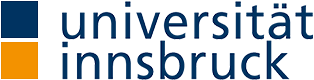 ANSUCHEN UM ANERKENNUNG VON PRÜFUNGEN VON BWL 2001, IWW 2001, VWL 2001, WIPÄD 2001 AUF WIRE 2003---------------------------------------------------------------------------------------gemäß § 78 Universitätsgesetz 2002 idgFAn den/die Universitätsstudienleiter/inFamilienname(n), Vorname(n)      

Tel. Nr.      Ich beantrage, die an der Universität Innsbruck im Rahmen des Diplomstudiums der Betriebswirtschaft,  Mitteilungsblatt der Universität Innsbruck vom 30.07.2001, 42. Stück, Nr. 736, sowie im Rahmen des Diplomstudiums der Internationalen Wirtschaftswissenschaften, Mitteilungsblatt der Universität Innsbruck vom 30.07.2001, 43. Stück, Nr. 737, sowie im Rahmen des Diplomstudiums der Volkswirtschaft, Mitteilungsblatt der Universität Innsbruck vom 30.07.2001, 44. Stück, Nr. 738, sowie im Rahmen des Diplomstudiums der Wirtschaftspädagogik, Mitteilungsblatt der Universität Innsbruck vom 30.07.2001, 45. Stück, Nr. 739, positiv beurteilten Prüfungen für das Diplomstudium Wirtschaftsrecht, Mitteilungsblatt der Universität Innsbruck vom 25.06.2003, 30. Stück, Nr. 306, in der geltenden Fassung, Mitteilungsblatt der Universität Innsbruck vom 21.06.2016, 43. Stück, Nr. 486, anzuerkennen.Zu beachten: Der/die Antragsteller/in nimmt zur Kenntnis, dass die von ihm/ihr getroffene Wahl verbindlich ist! Bitte vor dem Ausfüllen lesen!In der linken, grau schattierten Spalte sind Prüfungen der Diplomstudien BWL 2001, IWW 2001, VWL 2001 und/oder Wipäd 2001 aufgeführt, die als Prüfungen für die in der rechten (weißen) Spalte angeführten Fächer des Diplomstudiums Wirtschaftsrecht 2003 anerkannt werden. Durch Angabe des Datums, an dem die Prüfung abgelegt wurde, sowie der Beurteilung der Prüfung (Sehr gut, Gut, Befriedigend oder Genügend) erfolgt die Anmeldung zur Anerkennung der jeweiligen Prüfung. Dem Antrag auf Anerkennung ist/sind der/die Studienerfolgsnachweis(e) über das/die SoWi-Diplomstudium/studien 2001 unbedingt beizulegen!UNIVERSITÄT INNSBRUCK  	Von dem/der Studierenden nicht auszufüllen!Der/die Universitätsstudienleiter/inBescheidDie angeführten Prüfungen werden gemäß § 78 Universitätsgesetz 2002 anerkannt.
Niederschrift über den Inhalt und die Verkündung eines mündlichen BescheidesOrt der Amtshandlung:   Prüfungsreferat Standort Innrain 52d	Datum: Leiter/in der Amtshandlung:	Beginn:	Antragsteller/in und sonst Anwesende:	Der/die Leiter/in der Amtshandlung verkündet den oben stehenden Bescheid.Rechtsmittelbelehrung:Der/die Antragssteller/in hat das Recht, gegen diesen Bescheid innerhalb von vier Wochen nach seiner Verkündung, falls aber spätestens drei Tage nach der Verkündung eine schriftliche Ausfertigung verlangt wurde, innerhalb von vier Wochen deren Zustellung, Beschwerde an das Bundesverwaltungsgericht erheben. Die Beschwerde ist schriftlich, in jeder technisch möglichen Form, bei der Universitätsstudienleiterin oder beim Universitätsstudienleiter der Universität Innsbruck einzubringen. Die Beschwerde hat die Bezeichnung des angefochtenen Bescheides, die Bezeichnung der belangten Behörde, die Gründe, auf die sich die Behauptung der Rechtswidrigkeit stützt, das Begehren und die Angaben, die erforderlich sind, um zu beurteilen, ob die Beschwerde rechtzeitig eingebracht ist, zu enthalten.Nach Verkündung des Bescheides wird vom/von der Antragsteller/in	□  ausdrücklich auf eine Berufung verzichtet.Ende der Amtshandlung um  			  Uhr.Unterschriften:DatumUnterschrift Antragsteller/inUnterschrift Leiter/in der AmtshandlungAbsolvierte Prüfungen aus den Diplomstudien BWL 2001, IWW 2001, VWL 2001, Wipäd 2001 an der Universität InnsbruckFür den 2. Abschnitt des Diplomstudiums Wirtschaftsrecht 2003 anzuerkennende PrüfungenPflichtfächerRechtswissenschaftlicher Wahlkurs „Arbeitsrecht“ (5 Sst)PrüfungsdatumBeurteilungArbeitsrecht 1(5 Sst/10 ECTS-AP)§ 6 Abs 1 Z 1 Studpl WiRe 2003BeurteilungVolkwirtschaftslehre einschließlich Finanzwissenschaft II (5 Sst)PrüfungsdatumBeurteilungVolkswirtschaftslehre 2: Einführung in die Makroökonomik (Kreislauf, Konjunktur und Wachstum) (4 Sst/7,5 ECTS-AP)§ 6 Abs 1 Z 11 Studpl WiRe 2003BeurteilungGebundene WahlfächerBetriebswirtschaftslehre III (5 Sst)PrüfungsdatumBeurteilungoderVolkwirtschaftslehre einschließlich Finanzwissenschaft III (5 Sst)PrüfungsdatumBeurteilungBetriebswirtschaftslehre 3: Strategie und Marketing (4 Sst/7,5 ECTS-AP)
§ 6 Abs 2 Z 10 Studpl WiRe 2003BeurteilungVolkwirtschaftslehre 3: Theorie ökonomischer Entscheidungen 2 (Strategisches Verhalten) (4 Sst/7,5 ECTS-AP)
§ 6 Abs 2 Z 11 Studpl WiRe 2003BeurteilungWirtschaftsfranzösisch (5 Sst)PrüfungsdatumBeurteilungFranzösisch (2 Sst/4 ECTS-AP)§ 6 Abs 2 Z 13 Studpl WiRe 2003BeurteilungWirtschaftsitalienisch (5 Sst)PrüfungsdatumBeurteilungItalienisch (2 Sst/4 ECTS-AP)§ 6 Abs 2 Z 14 Studpl WiRe 2003 BeurteilungWirtschaftsspanisch (5 Sst)PrüfungsdatumBeurteilungSpanisch (2 Sst/4 ECTS-AP)§ 6 Abs 2 Z 15 Studpl WiRe 2003BeurteilungDatumFür die Universitätsstudienleiterin / den UniversitätsstudienleiterLeiter/in der AmtshandlungAntragsteller/in